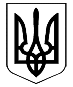 ВЕЛИКОДИМЕРСЬКА СЕЛИЩНА РАДАБРОВАРСЬКОГО РАЙОНУ КИЇВСЬКОЇ ОБЛАСТІР І Ш Е Н Н ЯПро внесення змін до цільової програми «Будівництво, реконструкція і ремонт об’єктів комунального господарства та соціально-культурного призначення в смт Велика Димерка на 2017 рік» Заслухавши та обговоривши доповідь селищного голови Бочкарьова А.Б. про цільову програму «Будівництво, реконструкція і ремонт об’єктів комунального господарства та соціально-культурного призначення в                  смт Велика Димерка на 2017 рік», з змінами та доповненнями, відповідно              до ст. ст. 25, 26  Закону України «Про місцеве самоврядування в Україні»,                         сесія селищної радиВ И Р І Ш И Л А:1. Внести зміни до цільової програми «Будівництво, реконструкція і ремонт об’єктів комунального господарства та соціально-культурного призначення в смт Велика Димерка на 2017 рік» та викласти в новій редакції (додається).2. Контроль за виконанням цього рішення покласти на постійну комісію з питань комунальної власності, житлово-комунального господарства, архітектури, будівництва, транспорту і зв’язку.  Селищний голова				                             А.Б. Бочкарьовсмт Велика Димерка26 жовтня 2017 року№ 22 ІІ – VІІ